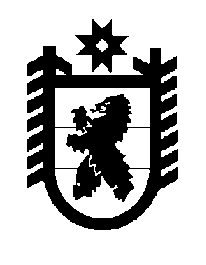 Российская Федерация Республика Карелия    ПРАВИТЕЛЬСТВО РЕСПУБЛИКИ КАРЕЛИЯПОСТАНОВЛЕНИЕот  31 мая 2016 года № 196-Пг. Петрозаводск О внесении изменений в отдельные постановления Правительства Республики Карелия Правительство Республики Карелия п о с т а н о в л я е т:1. Дополнить пункт 3 Целей и условий предоставления субсидий юридическим лицам (за исключением субсидий государственным (муниципальным) учреждениям), индивидуальным предпринимателям, физическим лицам – производителям товаров, работ, услуг из бюджета Республики Карелия, утвержденных постановлением Правительства  Республики Карелия от 5 февраля 2008 года № 24-П «О предоставлении субсидий юридическим лицам (за исключением субсидий государственным (муниципальным) учреждениям), индивидуальным предпринимателям, физическим лицам – производителям товаров, работ, услуг из бюджета Республики Карелия» (Собрание законодательства Республики Карелия, 2008, № 2, ст. 162; № 7, ст. 945, № 8, ст. 1019; № 11, ст. 1384; № 12, ст. 1571; 2009, 
№ 1, ст. 56, 61; № 4, ст. 362, 370; № 7, ст. 821; № 8, ст. 890; № 10, 
ст. 1149; № 11, ст. 1302; № 12, ст. 1460; 2010, № 2, ст. 114, 137; № 6, ст. 697; 
№ 12, ст. 1719; 2011, № 3, ст. 310; № 7, ст. 1065; № 10, ст. 1651; № 11, 
ст. 1843, 1847; № 12, ст. 2047, 2061, 2073, 2084, 2089, 2091; 2012, № 2, ст. 268; 
№ 3, ст. 445; № 4, ст. 637, 645; № 6, ст. 1153; № 11, ст. 2024, 2025; № 12, 
ст. 2256, 2268; 2013, № 4, ст. 618; № 5, ст. 805; № 6, ст. 1015; № 7, ст. 1238; 
№ 9, ст. 1644; № 11, ст. 2082; 2014, № 2, ст. 219; № 6, ст. 1053; № 7, ст. 1295; 
№ 8, ст. 1437; № 9, ст. 1612; № 11, ст. 2032; № 12, ст. 2333; 2015, № 1, ст. 54; 
№ 2, ст. 224, 254, 262; № 6, ст. 1164; № 9, ст. 1764, 1769; № 10, ст. 1959, 1980; Официальный интернет-портал правовой информации (www.pravo.gov.ru), 
27 ноября 2015 года, № 1000201511270004; 10 декабря 2015 года, 
№ 1000201512100002; 29 февраля 2016 года, № 1000201602290014, 2 марта 
2016 года, № 1000201603020001; 14 апреля 2016 года, № 1000201604140005), подпунктом 3.2 следующего содержания:«3.2) запрет приобретения юридическими лицами (за исключением государственных (муниципальных) учреждений) за счет средств субсидии иностранной валюты, за исключением операций, осуществляемых в соответствии с валютным законодательством Российской Федерации при закупке (поставке) высокотехнологичного импортного оборудования, сырья и комплектующих изделий, а также связанных с достижением целей предоставления средств субсидии иных операций, определенных нормативными правовыми актами, регулирующими порядок предоставления субсидий указанным юридическим лицам;».2. Внести в Порядок определения объема и предоставления из бюджета Республики Карелия субсидий некоммерческим организациям, не являющимся государственными учреждениями Республики Карелия, утвержденный постановлением Правительства Республики Карелия от 21 июня 2011 года 
№ 143-П «О порядке определения объема и предоставления из бюджета Республики Карелия субсидий некоммерческим организациям, не являющимся государственными учреждениями Республики Карелия» (Собрание законодательства Республики Карелия, 2011, № 6, ст. 884; 2013, № 3, ст. 443; 2014, № 2, ст. 212), следующие изменения:1) в пункте 5:абзац первый изложить в следующей редакции:«5. Субсидии некоммерческим организациям предоставляются при условии заключения договора (соглашения) о предоставлении субсидий (далее – соглашение), в котором в соответствии с законодательством Российской Федерации и Республики Карелия должны быть определены:»; дополнить подпунктом 5.1 следующего содержания:«5.1) запрет приобретения некоммерческой организацией за счет средств субсидии иностранной валюты, за исключением операций, осуществляемых в соответствии с валютным законодательством Российской Федерации при закупке (поставке) высокотехнологичного импортного оборудования, сырья и комплектующих изделий, а также связанных с достижением целей предоставления средств субсидии иных операций, определенных нормативными правовыми актами, регулирующими порядок предоставления субсидий некоммерческим организациям;»;подпункт 6 изложить в следующей редакции:«6) согласие некоммерческой организации на осуществление главным распорядителем средств бюджета Республики Карелия, предоставившим субсидию, и органами государственного финансового контроля проверок соблюдения получателем субсидии условий, целей и порядка ее предоставления;»; 2) пункты 6, 7 признать утратившими силу; 3) пункт 22 изложить в следующей редакции:«22. Главные распорядители средств бюджета Республики Карелия и органы государственного финансового контроля осуществляют контроль за соблюдением получателем субсидии условий, целей и порядка ее предоставления.».           Глава Республики  Карелия                       			      	        А.П. Худилайнен